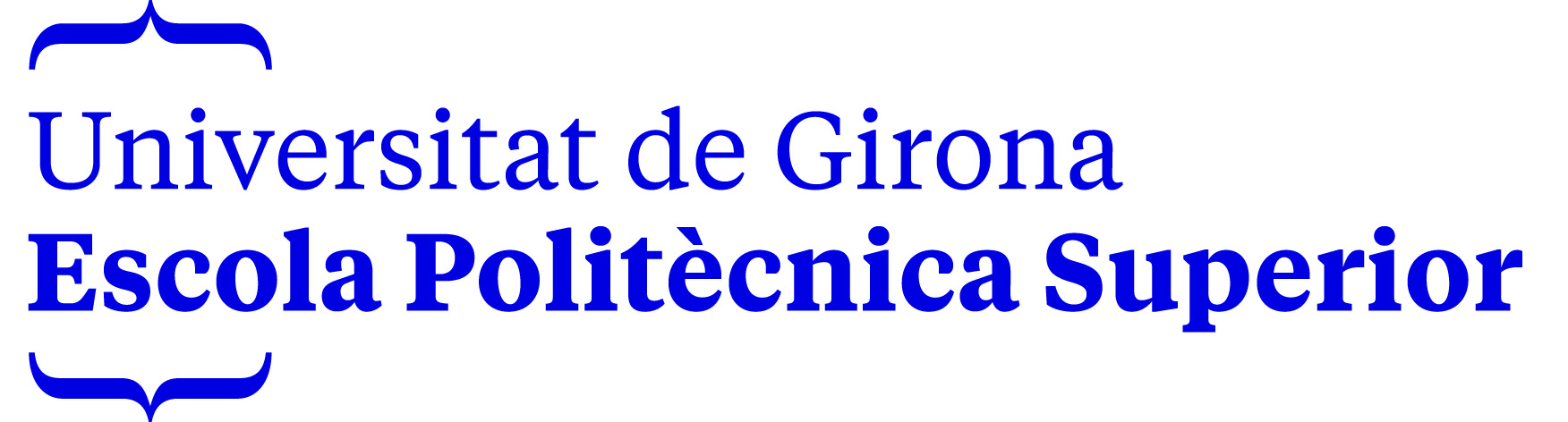 PROMETEU Outgoing StudentFinal Degree ProjectDegree course: Title:      Student (Name & Surname):      EPS Advisor:      Department: Delivered on (month/year):      